                                                                                             Job Description and Person Specification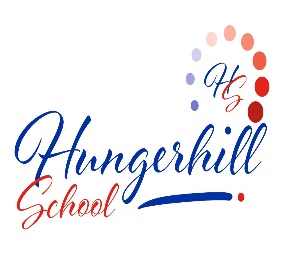 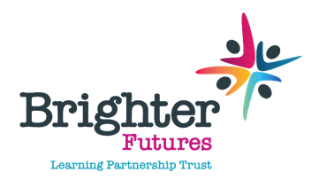 Job Title:                       Assistant Estates Manager based at Hungerhill School for the Brighter                                        Futures Learning Partnership Trust.Hours                             Full Time, 37 hours per weekBand: 			7, Scale Points 12-20 (£22,571-£26,446)Responsible to:           Site Manager at Hungerhill School and Trust Estates ManagerJob PurposeTo contribute to and support the implementation of an estates strategy for Brighter Futures Learning Partnership Trust (currently seven schools). Working in partnership with the Estates Manager to support all aspects of the Trust’s academy properties including upkeep, care, maintenance, security, health and safety and facilities support in line with statutory and regulatory requirements. To support education, supervision and care for students in school, promoting the highest levels of achievement in accordance with school policies by providing a high level of service in all duties undertaken.Main Duties and ResponsibilitiesAwareness of and to act within the provisions of the Health and Safety at Work Act. Keep abreast of and conform to current working guidelines, policies and procedures e.g. asbestos, working in roof spaces, working at height, confined spaces etc. Open the school each morning and to lock up each evening ensuring school is secure including all doors and windows before setting the alarm. Act as a designated key holder and to liaise with the alarm monitoring company as necessary.Acquire and maintain a working knowledge of the CCTV system.Assist in maintaining the site and premises as required by line management.Carry out repairs and small works which line management consider within your capabilities.Awareness of the location of all stopcock and isolation switch positions.Awareness of the emergency isolation procedures for the gas, water and electricity supplies for the school.Remove litter from the school premises both internally and externally as required.Replace light tubes and bulbs as necessary.Organise the setting out of any room or hall with tables desks chairs etc. as required for assemblies, meetings, exams etc.Assist in the porterage of any furniture, equipment or stores around the school as required.Assist with fire practices and evacuation procedures as required.Monitor the schools heating systems and to bring any problems to the attention of the Facilities Manager.Make good if possible and to report damage to any item of school property or school building to the Facilities Manager.Remove any Graffiti from around the school as soon as it is reported.Escort visiting workmen or contractors to any part of the school where repairs/work has been requested and to obtain signatures as appropriate in the asbestos book.Assist in the supervision and monitoring of any contractors and their work and to report any concerns to the Facilities Manager.Assist in any emergency and to respond to all emergency call outs as required.Salt and grit paths roads and parking areas as necessary.Cover for other caretakers during annual leave, sick leave and attend training as required.Assist in ordering services and materials as required.Check and clean external drains as required.Assist in the ordering and control of stocks of maintenance and cleaning materials. Supervise and monitor all school lettings as required including the completion of relevant paperwork and to report any discrepancies or concerns to the Facilities Manager.Responsible for promoting the safeguarding and welfare of pupils in the school.Carry out any other lawful duties considered to be within your capabilities as required by Line Management.Ensuring that basic facilities, such as water and heating, are well-maintainedEnsure that accurate and detailed floor and site plans are kept and updated regularly. Ensure that in all activities undertaken, follow the Trust Health and Safety policy.Ensure that buildings are safe and secure at all times and adhere to both Health and Safety requirements and statutory Ofsted guidelines for the health and well-being of staff, students and visitors. Support the Estates Manager in preparation of a strategic Trust-wide estates plan and individual estate development plans for each school and to support the implementation of these plans within the Trust to deliver the objectives for each individual school and the Trust as a wholeAssist the Estates Manager with the development of bids for capital funding opportunities. Support the completion of annual maintenance inspections and condition surveys for each academy.Supporting the Estates Manager in ensuring that all health and safety support systems, processes and practices are consistent across the school. Support the Estates manager in ensuring that all estates processes and practices are consistent across all the academies and are synchronised.  Support the Estates manager in developing and ensuring implementation and maintaining of easily accessible and auditable records for asset maintenance and support. Supporting the Estates Manager in co-ordinating and ensuring implementation of the Trust’s responsibilities in relation to maintaining health and safety statutory documentation. To support the Estates Manager in advising schools on increasing energy efficiency and cost-effectiveness.Special CircumstancesOccasional attendance at meetings outside normal hours Preparedness to work unsocial hours as part of shift pattern or covering extended opening hoursThese duties and responsibilities should be regarded as neither exhaustive nor exclusive, as the postholder may be required to undertake other reasonably determined duties and responsibilities commensurate with the grading of the post, without changing the general character of the post. Dependant on need, you may be deployed across the TrustPERSON SPECIFICATIONQualifications and Training:EssentialDesirableGCSE Maths & English Grade C or equivalent Working towards or already achieved a Facilities Management qualification First aid qualification or willingness to undertake trainingWorking towards or already achieved a nationally recognised Health and Safety qualification (IOSH/NEBOSH)✓ ✓✓ ✓Experience:EssentialDesirableAt least 4 years’ experience or transferable skills from a similar role(s) Experience of working with a range of contractors and third partiesUnderstanding of managing a rolling programme of maintenance Strong administrative experience and managing own workloadPractical building or maintenance skillsGCSE Maths & English Grade C or equivalent Experience of project management Experience of managing budgetsExperience of managing cleaning, security and grounds maintenance services Experience of working in a school, academy or other educational based background Experience of managing a team✓ ✓  ✓ ✓ ✓ ✓✓✓✓✓✓Knowledge and Skills:Essential DesirableKnowledge and understanding of Health and Safety requirements Knowledge and understanding of Building Management Systems (BMS)Creative approach to problem solvingHigh levels of ICT skills, particularly in the use of MS Office packagesGood written and oral communication skills with internal and external people at all levelsKnowledge of routine preventative maintenanceAwareness of data protection and confidentiality✓✓✓✓✓✓✓Personal qualities:EssentialDesirableAbility to relate to and communicate with a wide range of people (students, staff, external contractors, external customers etc) with a calm and courteous manner Self-motivation and personal drive to complete tasks to the required timescales and quality standards Commitment to continuous self-developmentExcellent interpersonal and team working skills Ability to prioritise own workload and work to deadlinesAbility to maintain standards under pressureCapacity to take responsibility and show initiativeExceptional organisational skills and accuracyGood research and resourcing skillsCommitment to high standards Flexible over working hours according to the needs of the school and TrustAbility to work to deadlinesEnthusiastic, adaptable, creativeDiscreet, confidential and professional manner Ability to work as part of a team Proactively generates positive working relationships Ability to inspire, support and energise others to achieve a common purposeAbility to relate well to children, young people and adults Ability to demonstrate and promote good practice in line with the ethos of the TrustUnderstanding and recognition of the principles of equality and diversityCommitment to the safeguarding and welfare of all students✓✓✓✓✓✓✓✓✓✓✓✓✓✓✓✓✓✓✓✓✓